Phụ lục ĐĂNG KÝ BÁO CÁOHội nghị chuyên đề về Sỏi thận và Chuyển hóa chất khoáng lần thứ 2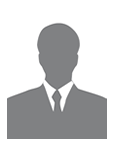 1. Tiêu đề báo cáo:2. Báo cáo viên chính (Họ và tên):3. Học hàm, học vị 4. Đồng tác giả (Họ và tên):5. Đơn vị công tác:  6. Email:7. Điện thoại liên hệ:8. Tóm tắt báo cáo (Dài 150 – 200 từ):9. Lý lịch khoa học – Tiểu sử : 50-100 từ - Quá trình đào tạo: - Quá trình công tác:- Công trình nghiên cứu, công bố và giải thưởng khoa học:Abstract Presentation Submission2nd Symposium on Kidney Stones and Miveral Metabolism.1. Title of Speech:2. Presenting Author (Full Name):3. Presenting Author's Academic Degrees:4. Academic/Hospital Affiliation:5. Co-author (Full Name):6. Presenting Author’s Email:7. Presenting Author’s Telephone:8. Presentation Abstract:9. Presenting Author’s Biography - Education- Proffesional Experience- Selected Publications and Congressions, Prizes